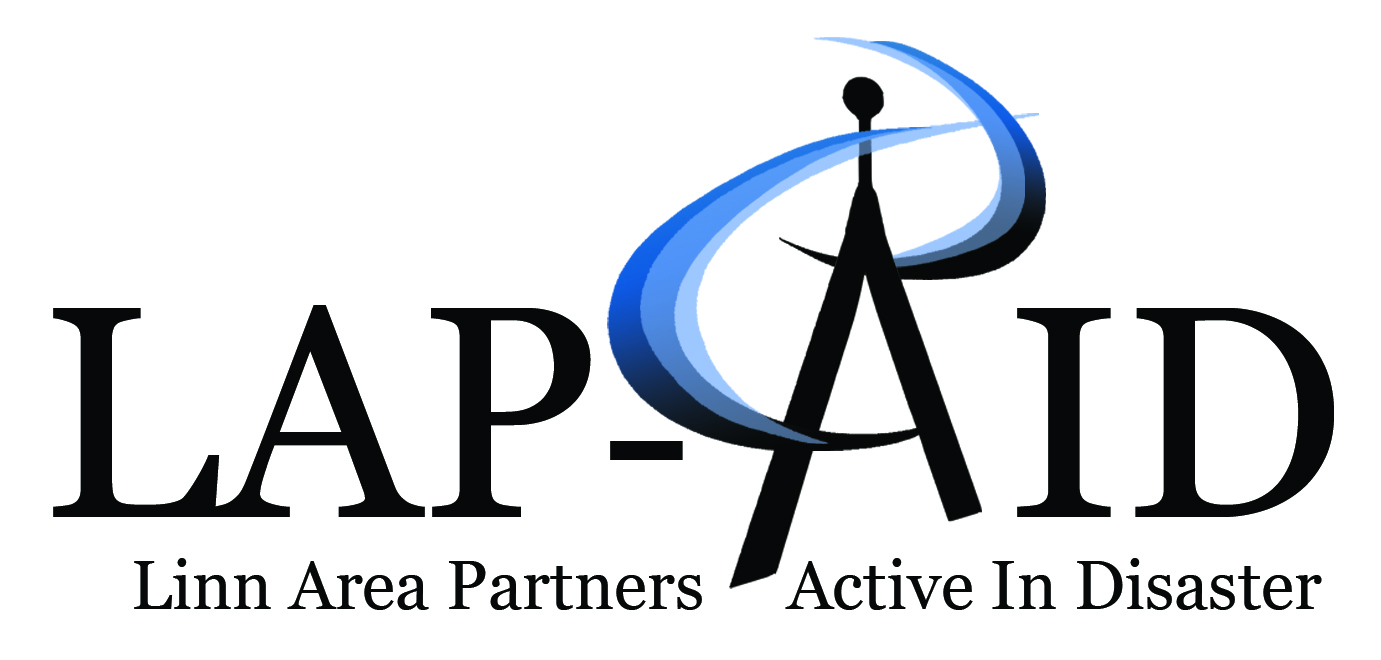 www.linndisasterinfo.orgDate:Date:Date:Time:The Linn Area Partners Active In Disaster (LAP AID) Executive Team (chair, vice chair, secretary, and treasure) has been notified by Linn County Emergency Management that LAP AID Team assistance is needed due to a disaster.The Linn Area Partners Active In Disaster (LAP AID) Executive Team (chair, vice chair, secretary, and treasure) has been notified by Linn County Emergency Management that LAP AID Team assistance is needed due to a disaster.The Linn Area Partners Active In Disaster (LAP AID) Executive Team (chair, vice chair, secretary, and treasure) has been notified by Linn County Emergency Management that LAP AID Team assistance is needed due to a disaster.The Linn Area Partners Active In Disaster (LAP AID) Executive Team (chair, vice chair, secretary, and treasure) has been notified by Linn County Emergency Management that LAP AID Team assistance is needed due to a disaster.As Team Leaders of Linn Area Partners Active in Disasters (LAP AID), if your team is ACTIVIATED, please follow your activation protocol after review of information in this document. If your team is NOT ACTIVATED, please provide your team a situational awareness of the situation.As Team Leaders of Linn Area Partners Active in Disasters (LAP AID), if your team is ACTIVIATED, please follow your activation protocol after review of information in this document. If your team is NOT ACTIVATED, please provide your team a situational awareness of the situation.As Team Leaders of Linn Area Partners Active in Disasters (LAP AID), if your team is ACTIVIATED, please follow your activation protocol after review of information in this document. If your team is NOT ACTIVATED, please provide your team a situational awareness of the situation.As Team Leaders of Linn Area Partners Active in Disasters (LAP AID), if your team is ACTIVIATED, please follow your activation protocol after review of information in this document. If your team is NOT ACTIVATED, please provide your team a situational awareness of the situation.The LAP AID Teams CHECKED below are Activated.The Teams NOT activated are receiving this communication as awareness only.The LAP AID Teams CHECKED below are Activated.The Teams NOT activated are receiving this communication as awareness only.The LAP AID Teams CHECKED below are Activated.The Teams NOT activated are receiving this communication as awareness only.The LAP AID Teams CHECKED below are Activated.The Teams NOT activated are receiving this communication as awareness only. 	Animal Care	Case Advocacy	Childcare & Children’s Services	Communications	Data Management	Mass Care	Medical Services 	Animal Care	Case Advocacy	Childcare & Children’s Services	Communications	Data Management	Mass Care	Medical Services	Mental Health Services	Needs Assessment	Older Adults & Special Needs	Volunteer Training & Coordination	Construction Coordination	Fundraising and Donations Management	Interfaith Spiritual Care	Mental Health Services	Needs Assessment	Older Adults & Special Needs	Volunteer Training & Coordination	Construction Coordination	Fundraising and Donations Management	Interfaith Spiritual CareScenario:Information Needed:Report Information Gathered to: